  A charity based in NW Ipswich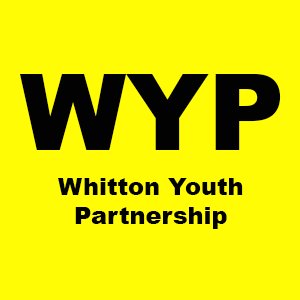 2 Part time Youth Workers (9 hours per week each).  Two year initial contract.Salary £11.50/ hourWhitton Youth Partnership (WPY) is a small charity which acts as a resource for children and young people living in Whitton, Whitehouse and Castle Hill Wards in North West Ipswich, by providing advice and assistance and organising programmes of activities, aimed at making a real difference to the lives of young people.  We are seeking an appropriately qualified Youth Workers to work with us on a part time basis. The post holders will be expected to work with the Community Youth Worker, to develop new activities for young people, following consultation with them, to establish their needs and turn these into working proposals. In addition, the Youth Worker would be expected to support and develop existing Partnership projects.The following activities and events are some of those provided:-Junior and Senior Youth Clubs each Tuesday. “Steppin’Up” school transition project during May half term. Holiday craft and activity events – during school holidays. Young Men’s and Young Women’s Groups. Detached Youth work. One to one single gender work. Applicants should have the following although training can be offered to suitable candidates: Relevant experience in youth workAbility to work flexible hours during the day and evening Appropriate Youth work qualificationsApplicants will need to agree to pre-employment checks and a DBS (Disclosure & Barring Service) check at the Enhanced level before an offer of employment will be made. There will be a six month probationary period.  WYP is committed to safeguarding and promoting the welfare of children and young people and expects all staff and volunteers to share this commitment. Further information & an application pack can be obtained from the email address shown below and should be returned by the Closing date of 22nd April 2024Mr. J. D. Manning BEM,Secretary/Trustee27 Hazelcroft Road,Ipswich,IP1 6AW.Tel: 01473 741671 		      Email: jimjanmanning@gmail.com